T.C.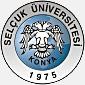 SELÇUK ÜNİVERSİTESİEğitim Bilimleri Enstitüsü MüdürlüğüOkunaklı şekilde doldurup Enstitüye teslim ediniz. 	Enstitümüz Öğrencileri için Vekalet ile Öğrenci Belgesi Talep Formu	Adı SoyadıTezsiz Yüksek Lisans (Uzaktan Öğretim)  Talep Edilen	Enstitünüze yukarıda belirttiğim Bilim Dalında Enstitünüz öğrencisiyim. Aşağıda belirttiğim T.C kimlik numarası, Adı soyadı ve telefon numarası bulunan şahsa,Öğrenci belgesi Transkriptverilmesini ve gerekli işlemin yapılması hususunu arz ederim.Tarih	.……./……/…….Öğrencinin İmzasıAdı SoyadıT.C kimlik NumarasıCep Telefonu NumarasıEk: Öğrencinin Nüfus Cüzdan FotokopisiÖğrenci NoAna Bilim / Bilim DalıCep TelefonuProgramıTezli Yüksek Lisans DoktoraTezsiz Yüksek Lisans (İkinci Öğretim) Tezli Yüksek Lisans (İkinci Öğretim)